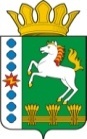 КОНТРОЛЬНО-СЧЕТНЫЙ ОРГАН ШАРЫПОВСКОГО РАЙОНАКрасноярского краяЗаключениена проект Постановления администрации Шарыповского района «О внесении изменений в Постановления администрации Шарыповского района от 25.06.2013 № 452-п «Об утверждении примерного положения об оплате труда работников муниципальных учреждений  дополнительного образования в области физической культуры и спорта  Шарыповского района» 29 декабря 2016 год 								№ 184Настоящее экспертное заключение подготовлено Контрольно – счетным органом Шарыповского района на основании ст. 157 Бюджетного  кодекса Российской Федерации, ст. 9 Федерального закона от 07.02.2011 № 6-ФЗ «Об общих принципах организации и деятельности контрольно – счетных органов субъектов Российской Федерации и муниципальных образований», ст. 15 Решения Шарыповского районного Совета депутатов от 20.09.2012 № 31/289р «О внесении изменений в Решение Шарыповского районного Совета депутатов от 21.06.2012 № 28/272р «О создании Контрольно – счетного органа Шарыповского района» (в ред. от 20.03.2014 № 46/536р, от 25.09.2014 № 51/573р, от 26.02.2015 № 56/671р).Представленный на экспертизу проект Постановления администрации Шарыповского района «О внесении изменений в Постановления администрации Шарыповского района от 25.06.2013 № 452-п «Об утверждении примерного положения об оплате труда работников муниципальных учреждений  дополнительного образования в области физической культуры и спорта  Шарыповского района»  (далее по тексту – проект Постановления) направлен в Контрольно – счетный орган Шарыповского района 23 декабря 2016 года. Разработчиком данного проекта Постановления является муниципальное казенное учреждение «Управление спорта, туризма и молодежной политики  Шарыповского района».Мероприятие проведено 29 декабря 2016 года.Настоящее примерное положение разработано на основании Трудового кодекса Российской Федерации, Решения Шарыповского районного Совета депутатов от 23.06.2011 № 17/178р «О системах  оплаты труда работников муниципальных бюджетных и казенных учреждений» (в ред. от 25.09.2014 № 51/571р, от 27.04.2015 № 58/714р, от 08.12.2016 № 11/117р).Рассмотрев предоставленный проект Постановления, установлено следующее.Добавлен пункт 6.3. «Предельный уровень соотношения среднемесячной заработной платы руководителя учреждения и его заместителям и среднемесячной заработной платы работников учреждения (без учета заработной платы руководителя и его заместителей» в кратности до 2,5» в соответствии с Решением Шарыповского районного Совета депутатов.В Примерном положении изменена нумерация пунктов.Добавлен пункт 6.6.1. «Выплата за важность выполняемой работы, степень самостоятельности и ответственность при выполнении поставленных задач  устанавливается в размерах, указанных в приложении № 4 к Примерному положению».Добавлен пункт 6.6.8. «Количество должностных окладов руководителей учреждений, учитываемых при определении объема средств на выплаты стимулирующего характера руководителям учреждений на год с учетом районного коэффициента и процентной надбавки, составляет 20 в год».В Приложении № 1 изменены минимальные размеры окладов (должностных окладов), ставок заработной платы, в соответствии с решением Губернатора Красноярского края В.А. Толоконского об увеличении гарантированной части заработной платы по совершенствованию системы оплаты труда всех категорий работников, одобренных на заседании рабочей группы.Исключены должности, сокращенные при оптимизации штатной численности: педагог-организатор, вахтер-гардеробщик, дворник, сторож, рабочий по комплексному обслуживанию и ремонту здания. Добавлена должность инструктор по спорту в связи с созданием Центра тестирования норм ГТО в МБУ ДО ДЮСШ № 32.В приложении № 3 «Размеры окладов заместителей руководителя» исключена должность заместитель директора по финансово-хозяйственной работе. В приложении  № 4 «Критерии оценки результативности и качества труда для определения размеров выплаты за качество выполняемых работ руководителю, заместителям руководителя за квартал» произведена корректировка «размер выплаты, в процентах от оклада (должностного оклада), ставки заработной платы» в связи с повышением окладов, а также исключены должности, сокращенные в результате оптимизации штатной численности.Проект Постановления составлен в соответствии с требованиями трудового законодательства.На основании выше изложенного Контрольно – счетный орган предлагает администрации Шарыповского района принять проект Постановления администрации Шарыповского района  «О внесении изменений в Постановления администрации Шарыповского района от 25.06.2013 № 452-п «Об утверждении примерного положения об оплате труда работников муниципальных учреждений  дополнительного образования в области физической культуры и спорта  Шарыповского района».Председатель Контрольно – счетного органа						Г.В. СавчукАудитор 	Контрольно – счетного органа						И.В. Шмидт